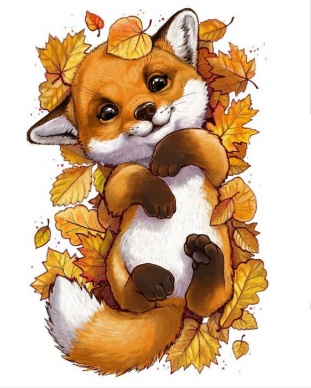 2. B	 TÝDENNÍ PLÁN6. týden	(3. 10. – 7. 10. 2022) PŘEDMĚTCO BUDEME UČIT?JAK SE MI DAŘÍ?JAK ZPRACOVÁVÁME V PŘÍPADĚ NEMOCI?ČESKÝ JAZYKuč. str. 15 - 17Určím počet slabik ve slově.Určím počet slov ve větě.Umím abecedu zpaměti a řadím podle ní slova.ústně str. 15 - 17písemně 15/15, 16a, 16/2ČESKÝ JAZYKPS str. 12Určím počet slabik ve slově.Určím počet slov ve větě.Umím abecedu zpaměti a řadím podle ní slova.PS budeme psát samostatně jako kontrolní práci ČTENÍ,       PSANÍČítanka str. 14 - 15Dokážu číst se správnou intonací.Odpovím na otázky k textu.ČTENÍ,       PSANÍPísanka str. 11 - 12Správně napíši písmena n, ň, m, N, M.MATEMATIKAPS str. 18 - 21Počítám do 25.Umím rozdělit zvířátka dědy Lesoně na dvě stejně silná družstva.Umím vyřešit parkety, hledám různá řešení.PRVOUKAPS str. 7 - 9Naše vlastZnám státní symboly ČR.Podzim Vím, jaké jsou charakteristické rysy podzimního počasí.